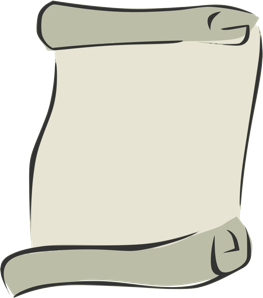 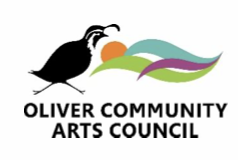 FALL ART SHOW & SALE (FASS) TERMS AND GUIDELINESELIGIBILITYThe FASS is open to all artists, with OCAC members receiving an entry fee reduction.  Membership applications are available at www.oliverartscouncil.org (“Membership”) or olivercac@gmail.com.  Group or Business Memberships cannot be applied to multiple individual artist entries.  Businesses which are sole proprietorship or limited partnerships may enter as an individual.FEESFees are non-refundable.  Cheques are accepted and must be payable to - “Oliver Community Arts Council”.  Mail to OCAC, PO Box 1711, Oliver BC.  V0H 1T0.  E-transfers are also accepted.  Please remit to olivercac@gmail.com and note in memo “FASS Entry Registration”.	OCAC Individual/Family/Business Member 	$20.00 first entry $15.00 second entry	**Non-OCAC Members	$25.00 per entry	Emerging Arts (13-19 years at entry deadline)	$10.00 per entry	Budding Artist (12 year – under at entry deadline)	NO FEE – limit to one entry per artist**If you enter two works as a non-OCAC member, why not become a member?  The extra $15 you spend could be applied to an individual membership!  Membership application: olivercac@gmail.comREGISTRATION DEADLINEPlease refer to FASS entry registration for deadline dates.Submit your entry form by mail to OCAC at the address above OR in person at the Oliver Tourism Centre on Station St in Oliver (during business hours).  Maximum 2 entries per artist.  EARLYBIRD PRIZE!  All entry forms (with fees) received or postmarked by 5:00 p.m. on the day before the deadline day will be entered into a draw for one FREE entry.  That entry form can be marked as a free entry and the fee refunded OR you may choose to enter a second (free) entry.CATEGORIESWatercolour Paintings	4. Fibre Arts	7. Mixed/Other Media (2 or more elements)2. 	Oil Paintings	5. Three Dimensional	8. Emerging Artists (all media)3.  Acrylic Paintings	6. Photography	9. Budding Artists (all media)List all media used on the back of your entry form.  This will help us answer questions from viewers and voters at the FASS. ARTWORK DROP OFF - Oliver Community Centre, 6359 Park Dr. Oliver BC. (North Entrance).  Please refer to FASS entry registration for dates.	8:00 – 9:00	Surnames A – M	9:00 – 10:00	Surnames N – ZDISPLAY CRITERIA Artwork must be display ready: DRY. FRAMED or FINISHED edges. HANGING WIRE or ROD. All information affecting display MUST appear on the entry form. We reserve the right to refuse artwork not display-ready. NO refund will be given. Display Committee decisions regarding placement of artwork will prevail. No artist shall ask to change displays of artwork.2-D artwork: Dimensions, framed or unframed, not to exceed 48" h or 48” w. Multi panel (diptychs, triptychs, etc.) accepted as one entry; however the whole work cannot exceed the 48" limitation. Hanging wire only is acceptable for framed artwork. No ring tabs or saw tooth bars are permitted. Unframed works on canvas are acceptable providing no staples are showing; however, these too must have hanging wire. 3-D stand-alone artwork: NO dimension can exceed 60", nor exceed 40 lbs. Plinths are available for smaller works. Include any unconventional method of displaying on your entry form. With prior approval, 3-D artists may provide their own display supports in keeping within the restricted size guideline. OVERSIZE? A FEW oversized works MAY be approved with committee consent before entry deadline. LABELING Label artwork clearly and firmly on the back or underside with artist’s name and artwork title.ARTIST’S STATEMENTArtists may submit a typed explanation of their entry, an artist’s statement or biography on one single or double-sided “8 ½ x 11” page.  It may include photos (of the artist, the work, the process, other works) with the text. Statements will be available for viewing in a binder in the exhibit area. A symbol on the art title card will direct viewers to read the statement, so please indicate on your entry form if you are submitting a statement. This allows us to prepare the art title card, including a symbol, in advance. Longer statements or handwritten notes will not be accepted. It is recommended that statements be presented, flat, with artwork on the day of the show. If mailing with your entry form, please mail flat in stiff envelope. INSURANCE The Fall Art Show and Sale committee will take the utmost care in handling the work but cannot be responsible for loss or damage. Insurance for loss, damage, or theft or artworks is the sole responsibility of the artist and not of the OCAC or the Oliver Community Centre. PUBLICITY WAIVER By entering and signing your registration form, permission is given to the Oliver Community Arts Council to photograph works for publicity and documentary purposes including promotion of the show on the OCAC website and for local media. All unauthorized photographers will be asked to refrain from taking close-up or high-resolution photographs of any work without prior artist approval. VOTING AND AWARDS Public voting is on Saturday from 1:00-6:00 pm. Visitors and artists are eligible to vote for their favorite in each category. One ballot per person. Awards are given to the top three entries in each category, provided there are five entries in the category. If fewer than five entries in a category, only first prize will be awarded. No prize awarded when 1 - 2 entries per category. The Balloting Committee reserves the right to issue Honourable Mention certificates where they deem fit. ALL entries remain eligible for “Best in Show”’ or Best Interpretation of the Theme” (alternating years).  Awards ceremony takes place from 6:30-7:00 p.m. Saturday. SALES A 30% commission is retained by the OCAC on all sales made during the show. Sales of artwork will be handled solely by the OCAC. No private sales or sales agreements between artist and purchaser are permitted during the period of the show. Standard etiquette is that any private sale resulting from a purchaser previously seeing the work displayed at an exhibit still honours this commission paid to the organizer.  A cheque for the balance will be mailed to the artist once all aspects of the sale are completed. Every effort is made to finalize payment within 30 days.ARTWORK PICKUP –5:30 Saturday, September 22, 2024Oliver Community Centre, 6359 Park Drive, Oliver, BC (NORTH entrance) Your ARTWORK PICKUP TICKET is on the bottom of the entry form. Please LEAVE IT ATTACHED! Fill in your NAME, artwork TITLE, and CATEGORY. List the person (other than yourself) who may be picking up the artwork on your behalf and their contact number. Your ARTWORK PICKUP TICKET will be reviewed and given to you when you submit your artwork on Saturday morning. Keep it safe or give it to the person retrieving your work. No artwork will be returned without this receipt. Please respect the assigned times listed. No (unsold) artwork is to be removed before conclusion of the show. The hall will be vacated and LOCKED at 5:00 p.m. Please wait outside for OCAC personnel to secure the exits from 5:00 – 5:15 p.m. NO artwork will be removed except by designated OCAC personnel. Please follow the direction of our volunteers, to ensure the safety of your artwork. We appreciate your patience very much! Artwork not picked up at this time will be charged a storage fee of $10.00 per day to a maximum of 7 days. After this time, the artwork will be disposed of at the discretion of the OCAC. VOLUNTEERSWe invite all artists and other individuals to participate in the work of organizing and staffing the show. Please lend a hand by indicating your time preference on the entry form. The Fall Art Show & Sale is presented by the Oliver Community Arts Council. The OCAC is a nonprofit, charitable organization, run entirely by volunteers whose mandate is to promote all the arts in the community. Please consider becoming a member. Entry and membership forms at www.oliverartscouncil.org (“Forms”)FALL ART SHOW & SALE: Saturday, September 21, 2024 Public admittance 1:00 - 7:00 pm Exhibition and Voting 1:00 - 6:00 pm Reception and Live Music 5:00 - 7:00 pm Awards Ceremony 6:30 – 7:00 p.m. Sunday, September 24, 2024 12:00 noon - 5:00 pm Festival of the Grape admittance ONLY Admission to the FASS is by donation each day. Visitors may choose to enter the draw for a large prize. One name will be drawn at 4 p.m. Sunday. You do not need to be present to win. FREQUENTLY ASKED QUESTIONS (FAQ) Artists may wish to read the FASS FAQ sheet, available online under “Forms.  It answers most common questions about entering your artwork. We also recommend reviewing FASS Category Definitions. CONTACT Any concerns or questions can be addressed in writing to Mail: Oliver Community Arts Council (attn. FASS Committee), P.O. Box 1711, Oliver, B.C. V0H 1T0Email: olivercac@gmail.com Additional forms and information about this event and the arts council are available at www.oliverartscouncil.org on the “Forms” page. 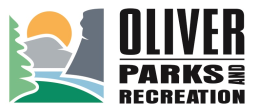 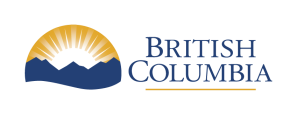 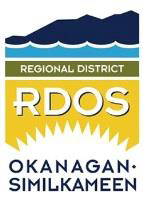 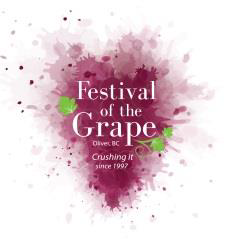 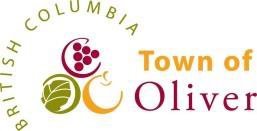 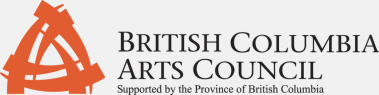 FALL ART SHOW & SALE (FASS) CATEGORY DEFINITIONSThe OCAC acknowledges that visual art media are continually changing and category definitions may lag behind artistic techniques. We are committed to inclusivity of media within categories. Please view “Artist FAQs” if you have questions about how your artwork is categorized and displayed. Questions? Not seeing your work adequately represented here? OliverCAC@gmail.com PHOTOGRAPHY: All entries must originate as a photograph, taken by the entrant with a camera. The participant certifies the image(s) and copyright as their own. Works entirely created by computer are not allowed. The image may be applied to any two-dimensional substrate. Three-dimensional applications should be entered in the three-dimensional category. Please enter as Mixed / Other Media if using more than one medium (see below). WATERCOLOUR: Watercolour can include watercolour paints, water crayons and water pencils, gouache and casein applied on any two-dimensional substrate. Three-dimensional applications should be entered in the 3-dimensional category. Texturizing media may be used in moderation. MIXED / OTHER MEDIA: (2 or. More elements)a. Mixed Media: any two-dimensional artwork in the making of which more than one medium has been employed. e.g. acrylic art that includes a non-acrylic finish or pouring medium such as resin. e.g. painting that includes found objects and other materials, paint applied to a photograph, collage. b. Other Media: any two-dimensional artwork that uses only one, single medium but which is not represented by our current categories. e.g. pen and ink, encaustic (wax), printmaking, stained glass, charcoal Mixed/Other Media is intended for 2-dimensional works that can be hung vertically. Consider Fibre Arts or Three-Dimensional Art for 3-dimensional works. FIBRE ARTS Fibre arts use materials consisting of natural or synthetic fibres and other components, such as fabrics or yarns. The category includes (but is not limited to): quilting, weaving, felting, knitting, needlework, tapestry, rug hooking, fashion design, tatting, millinery, and the like. Some fibre artists might choose to categorize their artwork as “three-dimensional” instead. THREE – DIMENSIONAL Three-dimensional media occupies space: height, width, and depth. It includes (but is not limited to) sculpture, decorative arts (ceramics, woodwork, metalwork, glasswork, leatherwork, jewelry), assemblage, and product design (e.g. furniture, luthiery).